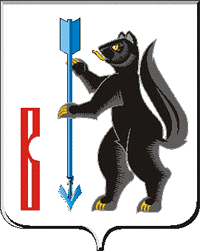 АДМИНИСТРАЦИЯ ГОРОДСКОГО ОКРУГА ВЕРХОТУРСКИЙП О С Т А Н О В Л Е Н И Еот 25.11.2019г. № 931г. Верхотурье  О внесении изменений в Порядок осуществления муниципального земельного контроля на территории городского округа Верхотурский, утвержденный постановлением Администрации городского округа Верхотурский от 05.06.2019г. № 476 «Об утверждении Порядка осуществления муниципального земельного контроля на территории городского округа Верхотурский»	В соответствии с Федеральным законом от 6 октября 2003 года № 131-ФЗ «Об общих принципах организации местного самоуправления в Российской Федерации», руководствуясь Уставом городского округа Верхотурский,  ПОСТАНОВЛЯЮ:1. Внести изменения в Порядок осуществления муниципального земельного контроля на территории городского округа Верхотурский, утвержденный постановлением Администрации городского округа Верхотурский от 05.06.2019г. № 476 «Об утверждении Порядка осуществления муниципального земельного контроля на территории городского округа Верхотурский»:1) в подпункте 7 пункта 8.3 Раздела IV Порядка осуществления муниципального земельного контроля на территории городского округа Верхотурский слова «со дня принятия решения о проведении проверки» исключить.2.	Настоящее постановление вступает в силу с момента опубликования.3.	Опубликовать настоящее постановление в информационном бюллетене «Верхотурская неделя» и разместить на официальном сайте городского округа Верхотурский.4. Контроль исполнения настоящего постановления возложить на и.о. первого заместителя главы Администрации городского округа Верхотурский Литовских Л.Ю.Глава городского округа Верхотурский					           А.Г. Лиханов